ANNUAL HEALTH HISTORY – Fond du Lac School DistrictLa información de salud se compartirá con el personal de la escuela según sea necesario para la seguridad de su hijo.Apellido				   Primer nombre                                 Fecha de Nacimiento         Escuela                             Grado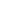 ____________________________    ________________________    ______________    ____________________    _______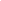 ____________________________    ___________________    _____________________________    ___________________    Nombre de doctor		                           # del doctor		             Nombre de Dentista	                                                 # de Dentista 1. ¿Su hijo toma medicamentos diariamente? Si se van a administrar medicamentos en la escuela, complete un Formulario de Autorización de medicamentos (incluidos los inhaladores y los medicamentos de venta libre). Los formularios completos deben enviarse a la oficina de la escuela. Todos los medicamentos deben ser proporcionados desde el hogar en el envase original, etiquetados y deben ser transportados a la escuela por el padre/representante legal. 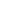      EN CASA    Por favor enumere los medicamentos y la razón para tomarlos a continuación: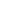      EN ESCUELA     Por favor enumere los medicamentos y la razón para tomarlos a continuación: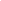 2. ¿Su hijo requiere procedimientos especiales de atención médica en la escuela? (Ejemplos: ir al baño, pruebas de azúcar en la sangre, cateterismo, alimentación por tubo, etc.)3. Si el médico de su hijo le ha diagnosticado alguna de las condiciones que se indican a continuación, marque las casillas correspondientes y complete la información adicional:     ADD/ADHD						                Orejas o preocupaciones de oír			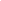 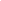 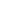 Medicamentos:							audífono:                     Oreja derecha               Oreja izquierda 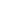 ----------------------------------------------------------------------------------	          ----------------------------------------------------------------------------------     Alergias (DEBE dar las síntomas)				                 Ojos o preocupaciones de vista				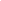 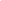 Animales:  							                Lentes              Lentes de contacto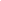 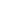 Alimentos: 					                           -----------------------------------------------------------------------------------Abejas/Insectos:							Preocupaciones de alimentación:	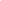 Látex/Otras alergias:						   Específico/Explica:Fecha de la última reacción:					         ----------------------------------------------------------------------------------Tipos de sintomas:						               Condiciones del corazón: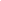 --------------------------------------------------------------------------------	                   Específico/Explica     Asma 						       	         ----------------------------------------------------------------------------------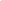 Provocado con:  						               Migraña o fuertes dolores de cabeza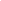 Tratamento:  						          Específico/Explica:--------------------------------------------------------------------------------	          ---------------------------------------------------------------------------------     Enfermedad de sangrar:						Convulsiones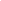 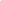  Específico/Explica:						          Frecuencia:-------------------------------------------------------------------------------		          Tratamiento:     Comportamiento/Salud Mental				           ---------------------------------------------------------------------------------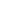 	ansiedad        Depresión					Otra enfermedad	            													      Específico/Explica: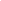 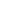 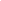 Otra enfermedad/Explica:								    --------------------------------------------------------------------------------	          ________________________________________________     Diabetes						           Por favor nota y incluye enfermedades que no son 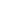 Medicamentos:						            problema (ex; ya no sufre de alergia al maní/\nuez):Tratamentos:								   He Leído la información anterior y mi hijo NO tiene ninguna de estas necesidades o condiciones.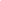 Firma de padre/representante legal _______________________					Fecha _________________																Route to School Nurse